L'antinomia di Bertrand Russell Nell'ambito della teoria intuitiva di Cantor, gli insiemi possono essere definiti in modo completamente libero, cioè si possono creare insiemi con caratteristiche arbitrarie: data una proprietà, essa identifica sempre un insieme, l'insieme di tutti gli oggetti che godono di quella proprietà[5]. Russell immaginò di creare una suddivisione degli insiemi in due categorie:Gli insiemi che tra i loro elementi hanno loro stessi, cioè gli insiemi che appartengono a sé stessi; si cita spesso come esempio "l'insieme di tutti i concetti astratti", che appartiene a sé stesso perché, a sua volta, è un concetto astratto.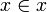 Gli insiemi che tra i loro elementi non hanno loro stessi, cioè gli insiemi che non appartengono a sé stessi; ad esempio, come notò Russell stesso, "l'insieme di tutte le tazze da tè" non è una tazza da tè[2].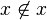 Se definiamo R come l'insieme di tutti gli insiemi che non appartengono a sé stessi, abbiamo: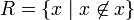 Il problema posto da Russell a questo punto fu se R appartiene o meno a sé stesso. Ma supponendo ad esempio che R vi appartenga, si avrebbe che:R appartiene a sé stesso;Quindi R soddisfa la definizione;Quindi R è uno degli "insiemi che non appartengono a sé stessi";Quindi R non appartiene a sé stesso, il che contraddice il primo enunciato.Partendo invece dall'affermazione contraria, cioè supponendo che R non appartenga a sé stesso, si avrebbe che:R non appartiene a sé stesso;Quindi R non soddisfa la definizione;Quindi R soddisfa il suo contrario;Quindi R non è uno degli "insiemi che non appartengono a sé stessi";Quindi R è un insieme che appartiene a sé stesso, il che contraddice il primo enunciato.In termini logici: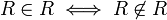 In sintesi, il paradosso di Russell si può enunciare così: l'insieme di tutti gli insiemi che non appartengono a sé stessi appartiene a sé stesso se e solo se non appartiene a sé stesso. Formalmente,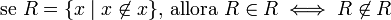 